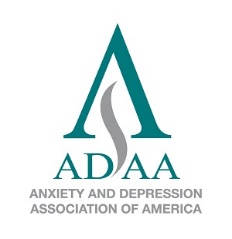 
              ANXIETY AND DEPRESSION ASSOCIATION OF AMERICA              8701 Georgia Avenue, Suite 412, Silver Spring, MD 20910			            Phone 240-485-1001     Fax 240-485-1035			           www.adaa.org         Donation FormOur mission is to promote the prevention, treatment, and cure of anxiety disorders, depression, OCD, PTSD, and related illnesses through education, practice, and research.With your support we can continue to:provide free educational information about anxiety, depression, and related disorders help people who are struggling find the treatment they needadvocate for research and better care for those who suffer from these disordersPlease accept my contribution to support the Anxiety and Depression Association of America:☐$250   ☐$100   ☐$50   ☐$1,000   ☐$2,500   ☐Other: $_____   	☐Please make my gift anonymousContact InformationName ______________________________________________________________________________Address _____________________________________________________________________________City _______________________________________ State/Province ___________ ZIP ______________E-mail _______________________________________________  Phone ________________________☐ Add me to your mailing list 	                         May we add your name to our website? ☐Yes  ☐NoPlease send me more information:      ☐ Making a multiyear pledge        				☐ Donating in honor of a friend or loved one     ☐ Establishing a memorial fund for a friend or loved one        	☐ Providing for ADAA in my willMethod of Payment Checks must be in USD and payable to ADAA . ☐ Check #__________                                      ☐ VISA    ☐ MasterCard                                    ($35.00 charge for returned checks)                               ADAA does not accept American Express or Discover. Credit card # ________________________________ Expires    Date _____________    Retain this portion as a receipt for tax purposes.    Donation to Anxiety and Depression Association of America (ADAA) on _____________(date)Amount $____________  Check #________   ☐ VISA    ☐ MasterCard                                     ADAA is a 501(c)(3) nonprofit association. The IRS requires us to inform you that no products or services were given in return for your contribution. RETURN THIS FORM E-mail membership@adaa.org (Download this form to your computer, fill it out, send as an e-mail attachment.) Mail ADAA, 8701 Georgia Avenue, Suite 412, Silver Spring, MD 20910 Fax 240-485-1035You may also donate online at www.adaa.org.Thank you for your gift!